Søknad om hjemmekomposteringNavn : _______________________________________________Adresse: _____________________________________________Postnummer og sted: ___________________________________Gårdsnr: ____	Bruksnr : ____	Festenr : ____	Seksjonsnr :  ____Type kompostbeholder : __________________________Kvittering for beholder må vedlegges.Evt kommentar : ___________________________________________________		 ___________________________________________________		 ___________________________________________________Undertegnede forplikter seg til, i henhold til vilkårene i denne avtalen, å kompostere alt våtorganisk avfall fra egen husholdning i en kompostbeholder som er godkjent av kommunen. Undertegnede godtar at matavfallsdunken hentes inn, denne må rengjøres.Sted og dato : _______________________________Navn (abonnent) : ___________________________Det gis rabatt for hjemmekompostering iht kommunens gebyrregulativ.Det er innført ett enkeltgebyr for behandling av søknaden iht kommunens gebyrregulativ.Det gis ikke støtte til anskaffelse av utstyr til hjemmekompostering.Søknaden sendes Lyngdal kommune, postboks 353, 4577 Lyngdal eller via epost til : post@lyngdal.kommune.noI henhold til gjeldende renovasjonsforskrift for kommunene Farsund og Lyngdal, inngås avtale om hjemmekompostering av våtorganisk avfall fra den eiendom som er angitt i denne søknaden.Kommunen vil være den som inngår og følger opp avtalen for hjemmekompostering. Følgende vilkår gjelder :Alt våtorganisk avfall fra husholdninger skal til enhver tid komposteres og ikke blandes med det øvrige avfallet.Kompostbeholderen skal være godkjent av kommunen og plasseres og brukes slik at den ikke sjenerer naboer.Abonnenten må disponere et tilstrekkelig stort bruksareal (blomsterbed, grønnsakhage og lignende) hvor den ferdige komposten brukes. Minimum 250m2. Med hensyn til minimums areal kan det gjøres unntak i særskilt spredt bebyggelse.For felles hjemmekompostering i forbindelse med leiegårder/ hybelbygg eller fellesløsninger for mer enn en husstand, kreves det egen søknad og særskilt godkjenning.  Abonnenten forplikter seg til å sette seg inn i formasjonsmaterialet om hjemmekompostering som kommunen sender ut. For nye abonnenter kan det også stilles krav til å delta på kurs/opplæring som holdes i regi av kommunen.For at komposteringen skal foregå på en hygienisk tilfredsstillende måte, skal det regelmessig blandes i strø i komposten. Strøet kan være tørt hageavfall, bark, torv, sagspon, flis og lignende. Abonnenten må selv skaffe strø. Strø kan kjøpes fra planteskoler, sagbruk og lignende.Kompostmassen må vendes ofte for å sikre god lufttilgang og for å motvirke luktplager mm.For abonnenter som har allerede etablerte systemer for kompostering av alt våtorganisk avfall, og som ikke passer inn under ovennevnte krav, må beskrive sitt system som inkluderer type binge og hvor lenge kompostering har pågått.Kommunen kan gi nødvendig veiledning og har rett til å føre kontroll med at komposteringen skjer i samsvar ved vilkårene. Kommunen kan gi pålegg om tiltak dersom avtalen ikke følges og kan ved behov fastsette ytterligere vilkår for avtalen.Kommunen kan i særskilte tilfeller nekte hjemmekompostering, dersom andre forhold tilsier dette.Kommunen kan si opp avtalen med øyeblikkelig virkning dersom ikke vilkårene i avtalen eller andre pålegg gitt av kommunen/renovasjonsselskapet blir fulgt. Abonnenten kan si opp avtalen med en måneds varsel.Dersom det blir endringer i abonnementsforholdet, for eksempel ved salg av eiendom- flytting-skifte av kompostbeholder, skal det straks gis melding om dette til kommunen.Ved opphør av avtalen blir abonnenten tilsluttet ordinær innsamlingsordning og får tildelt standard løsning for renovasjon. Renovasjonsgebyret vil bli tilpasset dette måneden etterpå endringen ble registrert.Generell informasjon :Gjennom kompostering blir matrester og grønt fra hagen brutt ned og omdannet til kompostjord. Gjennom pompostering gjøres mat og hageavfall om til næringsrik jord. Kompostering er de samme biologiske prosessene som bryter ned vissent løv og døde planter i skog og mark.Kjøkkenavfall må komposteres i lukket og isolert kompostbeholder. Dyr må ikke komme i kontakt med avfallet. Kjøkkenavfall som komposteres omdannes til råkompost som må ettermodnes. Det trengs en kompostplass der komposten kan ettermodnes i en haug eller i en åpen  binge.Kompostbeholder for kjøkkenavfall bør dimensjoneres for den jevne tilføreselen av kjøkkenavfall, ikke for sesongmessige topper med hageavfall.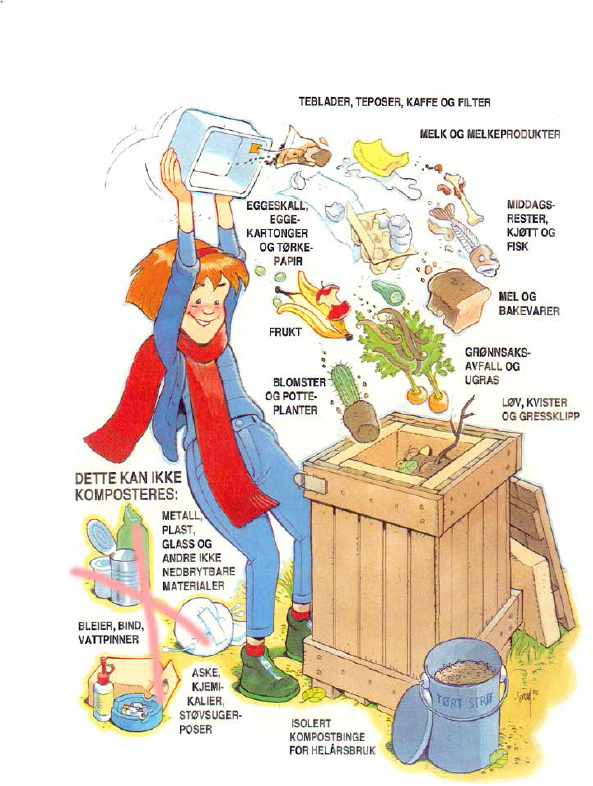 